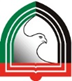 In-text citations and your Reference ListMatch the In-text Citation with the correct Reference list citationIn the third column (Order) write down the correct in- text citation number which matches the Reference List citation.Reference List CitationIn-text CitationOrder1Smith, P. (2006). Travel in the UAE (Vol. 2). 	Dubai: Oxford.Adams (2014) stated these facts, too.2Yanovski, S. Z., & Yanovski, J. A. (2002). Drug 	therapy: Obesity. The New England Journal 	of Medicine, 346, 591-602.This fact has been stated, apples are good for you “ (Brinson, 2009, pp.23-24).3Brinson, J. (2009). Health in the UAE. Journal of Health, 	2(12), 22-34.Smith (2006) states that, “apples are good for you” (p. 112).4Adams, J. (2014). African misery. Retrieved  24th April 	2009, from http://http:www.global issuesYanovski and Yanovski (2002) reported that “the current state of the treatment for obesity is similar to the state of the treatment of hypertension several decades ago” (p. 6005Smith, P. (2013). Travel in the UAE (Vol. 2). Dubai : 	Oxford.Brinson (2012) stated these facts, too.6Brinson, J. (2012). Health in the UAE. London: Penguin.It was a tough travel experience (Smith, 2013).